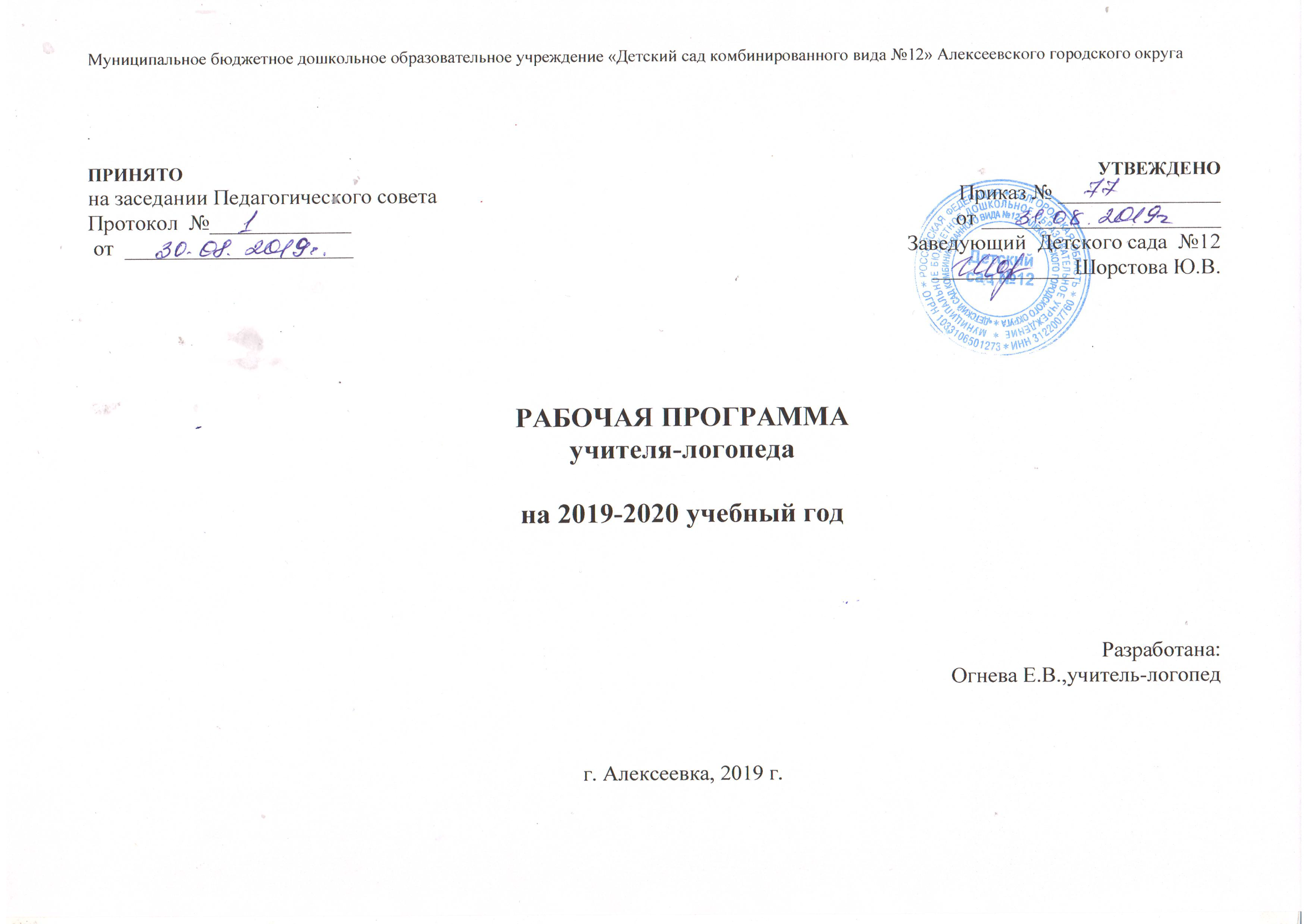 СодержаниеЦЕЛЕВОЙ РАЗДЕЛПояснительная запискаВведение в действие Федерального государственного образовательного стандарта дошкольного образования (ФГОС ДО) диктует внедрение новых подходов к созданию в дошкольной организации системы комплексной помощи детям с ограниченными возможностями здоровья в освоении основной образовательной программы дошкольного образования. Федеральный закон определяет категорию обучающихся с ОВЗ – это дети, имеющее недостатки в физическом и (или) психическом развитии, подтвержденные психолого-медико-педагогической комиссией и препятствующие получению образования без создания специальных условий.  Отдельный раздел ФГОС ДО (Содержание коррекционной работы и/или инклюзивного образования) нацеливает образовательную организацию на создание специальных условий для получения образования детьми с ограниченными возможностями здоровья,  для коррекции нарушений развития и социальной адаптации, оказания ранней коррекционной помощи на основе специальных педагогических подходов.  Законом «Об образовании в РФ» определены специальные условия для получения образования указанной категории  обучающихся, к которым относятся специальные образовательные программы и методы обучения и воспитания, специальные учебные пособия и дидактические материалы, специальные ТСО, а так же  проведение групповых и индивидуальных коррекционных занятий.Нарастающая тенденция появления в дошкольных организациях  большого количества детей с нарушениями речи различной степени тяжести, государственная политика в сфере получения образования детьми с ОВЗ определяют актуальность разработки  программы коррекционной работы учителя-логопеда в дошкольной организации как первом уровне в структуре системы образования в РФ.Приказом Департамента образования Белгородской области «Об утверждении положения об обеспечении прав на дошкольное образование детей-инвалидов и детей с ОВЗ в Белгородской области от «18» августа 2016 г. №  2678 определен Порядок организации деятельности образовательной организации по созданию специальных образовательных условий (СОУ) для детей-инвалидов и детей с ОВЗ.Программа позволяет  определить возможные пути включения деятельности учителя-логопеда в работу детского сада  по реализации права на дошкольное образование детей с ОВЗ  в структуре  АООП Детского № 12 детей с ТНР в рамках деятельности логопункта.Таким образом, Рабочая программа учителя-логопеда  (далее – Рабочая программа) разработана  на основании следующего нормативно – правового обеспечения:- Федеральный закон от 29 декабря 2012 г. № 273-ФЗ «Об образовании в Российской Федерации»;- «Федеральный государственный образовательный стандарт дошкольного образования». Приказ Министерства образования и науки Российской Федерации от 17 октября 2013 г. № 1155;- Постановление Главного государственного санитарного врача Российской Федерации от 15 мая 2013 г. N 26 г. Москва "Об утверждении СанПиН 2.4.1.3049-13 «Санитарно - эпидемиологические требования к устройству, содержанию и организации режима работы дошкольных образовательных организаций»; - Приказ Министерства образования и науки Российской Федерации (Минобрнауки России) от 20 сентября 2013 г. № 1082 г. Москва "Об утверждении Положения о психолого-медико-педагогической комиссии";-   Приказ Министерства образования и науки Российской Федерации (Минобрнауки России) от 24 декабря 2010 г. N 2075 г. Москва "О продолжительности рабочего времени (норме часов педагогической работы за ставку заработной платы) педагогических работников";Ι.  Целевой раздел 3-81.1.      Пояснительная записка 3Цели и задачи4Принципы и подходы 4Планируемые результаты 5-7Развивающее оценивание качества образовательной деятельности 7-8ΙΙ. Содержательный раздел.8-352.1. Общие положения8-152.2. Описание образовательной деятельности по профессиональной коррекции нарушений развития речи детей в соответствии с направлениями логопедической работы15-302.3. Взаимодействие взрослых с детьми30-332.4. Взаимодействие педагогического коллектива с семьями дошкольников33-34ΙΙΙ. Организационный раздел.34-523.1. Психолого-педагогические условия, обеспечивающие развитие ребенка34-353.2. Организация развивающей предметно-пространственной среды35-363.3. Кадровые условия реализации рабочей программы36-383.4. Материально-техническое обеспечение рабочей программы38-433.5. Планирование образовательной деятельности по профессиональной коррекции нарушений развития речи детей43-473.6. Циклограмма деятельности 48-51ΙV. Краткая презентация 52-594.1. Категория детей, на которых ориентирована рабочая программа 524.2. Основные подходы к формированию рабочей программы524.3.Характеристика  взаимодействия педагогического коллектива с семьями воспитанников534.4. Планируемые результаты освоения рабочей программы53-55